Раздел долгосрочного плана: V. Выдающиеся личности народа Казахстана. Морфология и орфография. Синтаксис и пунктуацияРаздел долгосрочного плана: V. Выдающиеся личности народа Казахстана. Морфология и орфография. Синтаксис и пунктуацияРаздел долгосрочного плана: V. Выдающиеся личности народа Казахстана. Морфология и орфография. Синтаксис и пунктуацияРаздел долгосрочного плана: V. Выдающиеся личности народа Казахстана. Морфология и орфография. Синтаксис и пунктуацияШкола: КСШ№3Школа: КСШ№3Дата: Дата: ФИО учителя: Буранкулова А.А.ФИО учителя: Буранкулова А.А.ФИО учителя: Буранкулова А.А.ФИО учителя: Буранкулова А.А.Класс: 6Класс: 6Количество присутствующих: Количество присутствующих: отсутствующих:отсутствующих:Тема урока Тема урока Выдающиеся личности народа Казахстана.Морфология и орфография.Синтаксис и пунктуацияВыдающиеся личности народа Казахстана.Морфология и орфография.Синтаксис и пунктуацияВыдающиеся личности народа Казахстана.Морфология и орфография.Синтаксис и пунктуацияВыдающиеся личности народа Казахстана.Морфология и орфография.Синтаксис и пунктуацияЦели обучения, которые достигаются на данном уроке Цели обучения, которые достигаются на данном уроке 6.2.2.1 определять основную мысль, выявляя структурные части и объясняя смысл построения текста;6.4.2.1 Использовать фразеологические обороты; метафоры, олицетворения, риторические фигуры, антитезу, перифраз, использовать слова в свойственном им значении6.2.2.1 определять основную мысль, выявляя структурные части и объясняя смысл построения текста;6.4.2.1 Использовать фразеологические обороты; метафоры, олицетворения, риторические фигуры, антитезу, перифраз, использовать слова в свойственном им значении6.2.2.1 определять основную мысль, выявляя структурные части и объясняя смысл построения текста;6.4.2.1 Использовать фразеологические обороты; метафоры, олицетворения, риторические фигуры, антитезу, перифраз, использовать слова в свойственном им значении6.2.2.1 определять основную мысль, выявляя структурные части и объясняя смысл построения текста;6.4.2.1 Использовать фразеологические обороты; метафоры, олицетворения, риторические фигуры, антитезу, перифраз, использовать слова в свойственном им значенииЦели урокаЦели урокаВсе учащиеся будут: определять основную мысль, выявляя структурные части и объясняя смысл построения текста; использовать слова в свойственном им значении, перифраз;Большинство учащихся будут: анализируя текст, будут определять тему, основную мысль; в речи использовать слова в свойственном им значении, в том числе перифраз;Некоторые учащиеся будут: обобщать, анализировать полученные сведения, делать выводы, составят рассказ о выдающихся личностях народа Казахстана.Все учащиеся будут: определять основную мысль, выявляя структурные части и объясняя смысл построения текста; использовать слова в свойственном им значении, перифраз;Большинство учащихся будут: анализируя текст, будут определять тему, основную мысль; в речи использовать слова в свойственном им значении, в том числе перифраз;Некоторые учащиеся будут: обобщать, анализировать полученные сведения, делать выводы, составят рассказ о выдающихся личностях народа Казахстана.Все учащиеся будут: определять основную мысль, выявляя структурные части и объясняя смысл построения текста; использовать слова в свойственном им значении, перифраз;Большинство учащихся будут: анализируя текст, будут определять тему, основную мысль; в речи использовать слова в свойственном им значении, в том числе перифраз;Некоторые учащиеся будут: обобщать, анализировать полученные сведения, делать выводы, составят рассказ о выдающихся личностях народа Казахстана.Все учащиеся будут: определять основную мысль, выявляя структурные части и объясняя смысл построения текста; использовать слова в свойственном им значении, перифраз;Большинство учащихся будут: анализируя текст, будут определять тему, основную мысль; в речи использовать слова в свойственном им значении, в том числе перифраз;Некоторые учащиеся будут: обобщать, анализировать полученные сведения, делать выводы, составят рассказ о выдающихся личностях народа Казахстана.Критерии оцениванияКритерии оцениванияУчащийся достиг цели обучения, если -определяет основную мысль, выявляя структурные части и объясняя смысл построения текста; - использует слова в свойственном им значении, в том числе перифразУчащийся достиг цели обучения, если -определяет основную мысль, выявляя структурные части и объясняя смысл построения текста; - использует слова в свойственном им значении, в том числе перифразУчащийся достиг цели обучения, если -определяет основную мысль, выявляя структурные части и объясняя смысл построения текста; - использует слова в свойственном им значении, в том числе перифразУчащийся достиг цели обучения, если -определяет основную мысль, выявляя структурные части и объясняя смысл построения текста; - использует слова в свойственном им значении, в том числе перифразУровень мыслительной деятельностиУровень мыслительной деятельностиЗнание и понимание, применение, навыки высокого порядкаЗнание и понимание, применение, навыки высокого порядкаЗнание и понимание, применение, навыки высокого порядкаЗнание и понимание, применение, навыки высокого порядкаЯзыковые целиЯзыковые целиПредметная лексика: выдающаяся личность, Казахстан, Великая степь, родная земля, созидание, собственным трудом, формируется, речьТерминология: основная мысль текста, части текста, главная информация, второстепенная информация, публицистический стиль речи, перифразПолезные выражения для диалогов и письма: Выдающиеся личности черпают силу в…, потому что…; Выдающаяся личность формируется…Я полностью согласен с автором, так как…; Я считаю, что это очень важно, помнить…Предметная лексика: выдающаяся личность, Казахстан, Великая степь, родная земля, созидание, собственным трудом, формируется, речьТерминология: основная мысль текста, части текста, главная информация, второстепенная информация, публицистический стиль речи, перифразПолезные выражения для диалогов и письма: Выдающиеся личности черпают силу в…, потому что…; Выдающаяся личность формируется…Я полностью согласен с автором, так как…; Я считаю, что это очень важно, помнить…Предметная лексика: выдающаяся личность, Казахстан, Великая степь, родная земля, созидание, собственным трудом, формируется, речьТерминология: основная мысль текста, части текста, главная информация, второстепенная информация, публицистический стиль речи, перифразПолезные выражения для диалогов и письма: Выдающиеся личности черпают силу в…, потому что…; Выдающаяся личность формируется…Я полностью согласен с автором, так как…; Я считаю, что это очень важно, помнить…Предметная лексика: выдающаяся личность, Казахстан, Великая степь, родная земля, созидание, собственным трудом, формируется, речьТерминология: основная мысль текста, части текста, главная информация, второстепенная информация, публицистический стиль речи, перифразПолезные выражения для диалогов и письма: Выдающиеся личности черпают силу в…, потому что…; Выдающаяся личность формируется…Я полностью согласен с автором, так как…; Я считаю, что это очень важно, помнить…Межпредметные связиМежпредметные связиВспомнят изученный материал по «Истории Казахстана» о выдающихся личностяхВспомнят изученный материал по «Истории Казахстана» о выдающихся личностяхВспомнят изученный материал по «Истории Казахстана» о выдающихся личностяхВспомнят изученный материал по «Истории Казахстана» о выдающихся личностяхИспользование ИКТИспользование ИКТ----Предварительные знанияПредварительные знанияЗнания о выдающихся личностях в области науки, образовании, литературы, истории, искусстве, полученные на предыдущих уроках русского языка , на других школьных предметах.Знания о выдающихся личностях в области науки, образовании, литературы, истории, искусстве, полученные на предыдущих уроках русского языка , на других школьных предметах.Знания о выдающихся личностях в области науки, образовании, литературы, истории, искусстве, полученные на предыдущих уроках русского языка , на других школьных предметах.Знания о выдающихся личностях в области науки, образовании, литературы, истории, искусстве, полученные на предыдущих уроках русского языка , на других школьных предметах.Привитие ценностейПривитие ценностейПосредством работы на уроке приблизить учащихся к постижению духовных ценностей Великой степи.Прислушиваясь к мнению другого, учащийся воспитывает в себе толерантное отношение к другим учащимся класса. Привитие навыков поисково-исследовательской работы, развитие умений анализировать, выражать собственную позицию. Посредством работы на уроке приблизить учащихся к постижению духовных ценностей Великой степи.Прислушиваясь к мнению другого, учащийся воспитывает в себе толерантное отношение к другим учащимся класса. Привитие навыков поисково-исследовательской работы, развитие умений анализировать, выражать собственную позицию. Посредством работы на уроке приблизить учащихся к постижению духовных ценностей Великой степи.Прислушиваясь к мнению другого, учащийся воспитывает в себе толерантное отношение к другим учащимся класса. Привитие навыков поисково-исследовательской работы, развитие умений анализировать, выражать собственную позицию. Посредством работы на уроке приблизить учащихся к постижению духовных ценностей Великой степи.Прислушиваясь к мнению другого, учащийся воспитывает в себе толерантное отношение к другим учащимся класса. Привитие навыков поисково-исследовательской работы, развитие умений анализировать, выражать собственную позицию. дифференциациядифференциацияОказание поддержки учащимся, которые не справляются, не понимают задание, со слабой мотивацией.Оказание поддержки учащимся, которые не справляются, не понимают задание, со слабой мотивацией.Оказание поддержки учащимся, которые не справляются, не понимают задание, со слабой мотивацией.Оказание поддержки учащимся, которые не справляются, не понимают задание, со слабой мотивацией.оцениваниеоцениваниеВ течение урока учащиеся имеют возможность проявить себя, проводят самооценивание, взаимооценивание по дескрипторам. Постановка вопросов, обратная связь.В течение урока учащиеся имеют возможность проявить себя, проводят самооценивание, взаимооценивание по дескрипторам. Постановка вопросов, обратная связь.В течение урока учащиеся имеют возможность проявить себя, проводят самооценивание, взаимооценивание по дескрипторам. Постановка вопросов, обратная связь.В течение урока учащиеся имеют возможность проявить себя, проводят самооценивание, взаимооценивание по дескрипторам. Постановка вопросов, обратная связь.Ход урокаХод урокаХод урокаХод урокаХод урокаХод урокаЗапланированные этапы урокаЗапланированная деятельность на урокеЗапланированная деятельность на урокеЗапланированная деятельность на урокеЗапланированная деятельность на урокеРесурсы и оборудованиеНачало урока 5 минут1.Установление раппорта (доверия). Приветствие учителя. Учитель: Добрый день, друзья! Я рада вас видеть и очень хочу начать работу с вами. Хорошего вам настроения и успехов! Все ли готовы к уроку? Дети: Да!Учитель: Тогда вперед! 2.  ЦелеполаганиеПредлагаю вам обратить внимание на эпиграф к нашему уроку:                  Великая степь… породила целую плеяду                         выдающихся деятелей.                                                               Н.А.Назарбаев Плеяда* (лексическое значение)- группа близких звезд; перен.-группа выдающихся деятелей одной эпохи, одного направления. Озвучивают тему урока, совместно с учащимися определяются цели урока: знакомство с ЦО, формулирование ЦУ и обсуждение КО.                - Чему вы должны сегодня научиться на уроке?-Что будет служить доказательством вашей наученности? 3. Давайте вместе с вами вырастим «Дерево выдающихся личностей». Пусть наше «дерево» зазеленеет и на нем распустятся имена выдающихся личностей Казахстана.Приклейте листочки на дерево. ФО/ словесное.-Можно ли к понятию Великая степь подобрать соответствующее слово? Да, выражение Великая степь-это…перифраз.(Великая степь- Казахстан, родная земля, родина). ФО/словесное.  Переходим к следующему этапу урока.1.Установление раппорта (доверия). Приветствие учителя. Учитель: Добрый день, друзья! Я рада вас видеть и очень хочу начать работу с вами. Хорошего вам настроения и успехов! Все ли готовы к уроку? Дети: Да!Учитель: Тогда вперед! 2.  ЦелеполаганиеПредлагаю вам обратить внимание на эпиграф к нашему уроку:                  Великая степь… породила целую плеяду                         выдающихся деятелей.                                                               Н.А.Назарбаев Плеяда* (лексическое значение)- группа близких звезд; перен.-группа выдающихся деятелей одной эпохи, одного направления. Озвучивают тему урока, совместно с учащимися определяются цели урока: знакомство с ЦО, формулирование ЦУ и обсуждение КО.                - Чему вы должны сегодня научиться на уроке?-Что будет служить доказательством вашей наученности? 3. Давайте вместе с вами вырастим «Дерево выдающихся личностей». Пусть наше «дерево» зазеленеет и на нем распустятся имена выдающихся личностей Казахстана.Приклейте листочки на дерево. ФО/ словесное.-Можно ли к понятию Великая степь подобрать соответствующее слово? Да, выражение Великая степь-это…перифраз.(Великая степь- Казахстан, родная земля, родина). ФО/словесное.  Переходим к следующему этапу урока.1.Установление раппорта (доверия). Приветствие учителя. Учитель: Добрый день, друзья! Я рада вас видеть и очень хочу начать работу с вами. Хорошего вам настроения и успехов! Все ли готовы к уроку? Дети: Да!Учитель: Тогда вперед! 2.  ЦелеполаганиеПредлагаю вам обратить внимание на эпиграф к нашему уроку:                  Великая степь… породила целую плеяду                         выдающихся деятелей.                                                               Н.А.Назарбаев Плеяда* (лексическое значение)- группа близких звезд; перен.-группа выдающихся деятелей одной эпохи, одного направления. Озвучивают тему урока, совместно с учащимися определяются цели урока: знакомство с ЦО, формулирование ЦУ и обсуждение КО.                - Чему вы должны сегодня научиться на уроке?-Что будет служить доказательством вашей наученности? 3. Давайте вместе с вами вырастим «Дерево выдающихся личностей». Пусть наше «дерево» зазеленеет и на нем распустятся имена выдающихся личностей Казахстана.Приклейте листочки на дерево. ФО/ словесное.-Можно ли к понятию Великая степь подобрать соответствующее слово? Да, выражение Великая степь-это…перифраз.(Великая степь- Казахстан, родная земля, родина). ФО/словесное.  Переходим к следующему этапу урока.1.Установление раппорта (доверия). Приветствие учителя. Учитель: Добрый день, друзья! Я рада вас видеть и очень хочу начать работу с вами. Хорошего вам настроения и успехов! Все ли готовы к уроку? Дети: Да!Учитель: Тогда вперед! 2.  ЦелеполаганиеПредлагаю вам обратить внимание на эпиграф к нашему уроку:                  Великая степь… породила целую плеяду                         выдающихся деятелей.                                                               Н.А.Назарбаев Плеяда* (лексическое значение)- группа близких звезд; перен.-группа выдающихся деятелей одной эпохи, одного направления. Озвучивают тему урока, совместно с учащимися определяются цели урока: знакомство с ЦО, формулирование ЦУ и обсуждение КО.                - Чему вы должны сегодня научиться на уроке?-Что будет служить доказательством вашей наученности? 3. Давайте вместе с вами вырастим «Дерево выдающихся личностей». Пусть наше «дерево» зазеленеет и на нем распустятся имена выдающихся личностей Казахстана.Приклейте листочки на дерево. ФО/ словесное.-Можно ли к понятию Великая степь подобрать соответствующее слово? Да, выражение Великая степь-это…перифраз.(Великая степь- Казахстан, родная земля, родина). ФО/словесное.  Переходим к следующему этапу урока.Презентация ( слайды)«Дерево выдающихся личностей»( зеленые стикеры)Середина урока 515551.Предтекстовый этап. Работа в парах (П) ( упр.3 стр 38)Цель: 6.4.2.1 Использовать фразеологические обороты; метафоры, олицетворения, риторические фигуры, антитезу, перифраз, использовать слова в свойственном им значенииФО.Учащиеся осуществляют взаимооценивание /символ.Рефлексия деятельности: Чему вы научились при выполнении данного задания? Были ли затруднения при выполнении задания? Что вам необходимо повторить? 2.Дифференциация: ученик (А-Владислав)- рассматривает фотографии, называет их имена; Б- рассматривает фотографии, называет их имена и определяет, что объединяет данных людей и что их различает; С- дает развернутый ответ на вопрос: В чем секрет и сила выдающихся людей Казахстана?ФО/ словесное.3.Текстовый этап.Работа в группах (Г)1. Перед началом выполнения задания учитель и ученики договариваются о правилах работы в группе. Распределение ролей внутри группы1) координатор (его задача в данном виде работы – выслушать мнения членов группы, распределить обязанности, организовать и направлять работу группы «читающий вслух» задание);2) секретарь (записывает результаты работы);3) оратор (представляет итог работы группы);4) хранитель времени (следит за временем выполнения задания);5) художник (если это необходимо).  Объединившись в 4 группы, учащиеся получают задание.Цель: 6.2.2.1 определять основную мысль, выявляя структурные части и объясняя смысл построения текста;1 группа- текст о Жамбыле Жабаеве (из интернет-ресурсов)2 группа- текст о Шокане Уалиханове (из книги «В сердце Азии» И.Иминова)3 группа- текст о Нурсултане Назарбаеве (из сборника заданий ФО , 6 класс, Русский язык, стр 19)4 группа- текст «Я родом из Казахстана» (из интервью с Н.Еримбетовым)Задание:1.Внимательно прочитайте текст.2. Подберите заголовок в соответствии с темой.3. Определите тему текста. Для этого ответьте на вопрос: «О чем данный текст?».4. Сформулируйте основную мысль текста, ответив на вопрос: «Что именно хотел сообщить автор текста по данной теме?».5. Поделите текст на абзацы. В чем особенность, смысл построения текста?Выступает представитель группы. Другие группы слушают, готовят для них 1 вопрос ( по тексту, к тексту).После оглашения задания учитель ведет наблюдение за деятельностью групп и заполняет форму (+ -).ФО.Подведение итогов работ групп. Ученики совместно с учителем просматривают критерии и вносят дополнения в подсчет баллов и общее оценивание, обсуждение результатов.Рефлексия: Какие положительные стороны были отмечены в работе каждой группы?С какими трудностями столкнулись группы при выполнении задания? Как можно ихпреодолеть? Что вам необходимо повторить? 4.Задание для ФО (из сборника заданий ФО, 6 класс.Русский язык, стр 22):Восстановите высказывание Альберта Эйнштейна в первоначальном виде. Объясните, как вы понимаете смысл данного высказывания.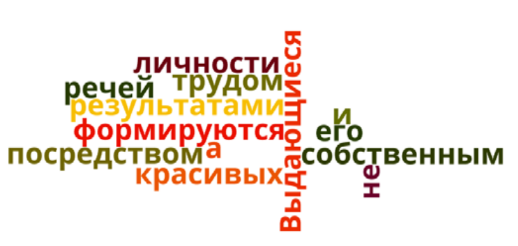 Цель: 6.4.2.1 Использовать фразеологические обороты; метафоры, олицетворения, риторические фигуры, антитезу, перифраз, использовать слова в свойственном им значении.Учащиеся читают получившееся предложение, объясняют смысл.ФО/ самооценивание/словесное	5.Учитель предлагает просмотреть видеоролик"Ұлы Дала елі". В созидании ключ к будущему». Определяет смысл увиденного. Эссе (трехминутное*) на тему «Выдающиеся личности формируются не посредством красивых речей, а трудом и его результатами».-Учащиеся зачитывают эссе.ФО/словесное.Рефлексия: Получилось ли у вас эссе? Смогли ли  выразить главное? Обращение к эпиграфу, данному в начале урока.Подведение итогов работы.1.Предтекстовый этап. Работа в парах (П) ( упр.3 стр 38)Цель: 6.4.2.1 Использовать фразеологические обороты; метафоры, олицетворения, риторические фигуры, антитезу, перифраз, использовать слова в свойственном им значенииФО.Учащиеся осуществляют взаимооценивание /символ.Рефлексия деятельности: Чему вы научились при выполнении данного задания? Были ли затруднения при выполнении задания? Что вам необходимо повторить? 2.Дифференциация: ученик (А-Владислав)- рассматривает фотографии, называет их имена; Б- рассматривает фотографии, называет их имена и определяет, что объединяет данных людей и что их различает; С- дает развернутый ответ на вопрос: В чем секрет и сила выдающихся людей Казахстана?ФО/ словесное.3.Текстовый этап.Работа в группах (Г)1. Перед началом выполнения задания учитель и ученики договариваются о правилах работы в группе. Распределение ролей внутри группы1) координатор (его задача в данном виде работы – выслушать мнения членов группы, распределить обязанности, организовать и направлять работу группы «читающий вслух» задание);2) секретарь (записывает результаты работы);3) оратор (представляет итог работы группы);4) хранитель времени (следит за временем выполнения задания);5) художник (если это необходимо).  Объединившись в 4 группы, учащиеся получают задание.Цель: 6.2.2.1 определять основную мысль, выявляя структурные части и объясняя смысл построения текста;1 группа- текст о Жамбыле Жабаеве (из интернет-ресурсов)2 группа- текст о Шокане Уалиханове (из книги «В сердце Азии» И.Иминова)3 группа- текст о Нурсултане Назарбаеве (из сборника заданий ФО , 6 класс, Русский язык, стр 19)4 группа- текст «Я родом из Казахстана» (из интервью с Н.Еримбетовым)Задание:1.Внимательно прочитайте текст.2. Подберите заголовок в соответствии с темой.3. Определите тему текста. Для этого ответьте на вопрос: «О чем данный текст?».4. Сформулируйте основную мысль текста, ответив на вопрос: «Что именно хотел сообщить автор текста по данной теме?».5. Поделите текст на абзацы. В чем особенность, смысл построения текста?Выступает представитель группы. Другие группы слушают, готовят для них 1 вопрос ( по тексту, к тексту).После оглашения задания учитель ведет наблюдение за деятельностью групп и заполняет форму (+ -).ФО.Подведение итогов работ групп. Ученики совместно с учителем просматривают критерии и вносят дополнения в подсчет баллов и общее оценивание, обсуждение результатов.Рефлексия: Какие положительные стороны были отмечены в работе каждой группы?С какими трудностями столкнулись группы при выполнении задания? Как можно ихпреодолеть? Что вам необходимо повторить? 4.Задание для ФО (из сборника заданий ФО, 6 класс.Русский язык, стр 22):Восстановите высказывание Альберта Эйнштейна в первоначальном виде. Объясните, как вы понимаете смысл данного высказывания.Цель: 6.4.2.1 Использовать фразеологические обороты; метафоры, олицетворения, риторические фигуры, антитезу, перифраз, использовать слова в свойственном им значении.Учащиеся читают получившееся предложение, объясняют смысл.ФО/ самооценивание/словесное	5.Учитель предлагает просмотреть видеоролик"Ұлы Дала елі". В созидании ключ к будущему». Определяет смысл увиденного. Эссе (трехминутное*) на тему «Выдающиеся личности формируются не посредством красивых речей, а трудом и его результатами».-Учащиеся зачитывают эссе.ФО/словесное.Рефлексия: Получилось ли у вас эссе? Смогли ли  выразить главное? Обращение к эпиграфу, данному в начале урока.Подведение итогов работы.1.Предтекстовый этап. Работа в парах (П) ( упр.3 стр 38)Цель: 6.4.2.1 Использовать фразеологические обороты; метафоры, олицетворения, риторические фигуры, антитезу, перифраз, использовать слова в свойственном им значенииФО.Учащиеся осуществляют взаимооценивание /символ.Рефлексия деятельности: Чему вы научились при выполнении данного задания? Были ли затруднения при выполнении задания? Что вам необходимо повторить? 2.Дифференциация: ученик (А-Владислав)- рассматривает фотографии, называет их имена; Б- рассматривает фотографии, называет их имена и определяет, что объединяет данных людей и что их различает; С- дает развернутый ответ на вопрос: В чем секрет и сила выдающихся людей Казахстана?ФО/ словесное.3.Текстовый этап.Работа в группах (Г)1. Перед началом выполнения задания учитель и ученики договариваются о правилах работы в группе. Распределение ролей внутри группы1) координатор (его задача в данном виде работы – выслушать мнения членов группы, распределить обязанности, организовать и направлять работу группы «читающий вслух» задание);2) секретарь (записывает результаты работы);3) оратор (представляет итог работы группы);4) хранитель времени (следит за временем выполнения задания);5) художник (если это необходимо).  Объединившись в 4 группы, учащиеся получают задание.Цель: 6.2.2.1 определять основную мысль, выявляя структурные части и объясняя смысл построения текста;1 группа- текст о Жамбыле Жабаеве (из интернет-ресурсов)2 группа- текст о Шокане Уалиханове (из книги «В сердце Азии» И.Иминова)3 группа- текст о Нурсултане Назарбаеве (из сборника заданий ФО , 6 класс, Русский язык, стр 19)4 группа- текст «Я родом из Казахстана» (из интервью с Н.Еримбетовым)Задание:1.Внимательно прочитайте текст.2. Подберите заголовок в соответствии с темой.3. Определите тему текста. Для этого ответьте на вопрос: «О чем данный текст?».4. Сформулируйте основную мысль текста, ответив на вопрос: «Что именно хотел сообщить автор текста по данной теме?».5. Поделите текст на абзацы. В чем особенность, смысл построения текста?Выступает представитель группы. Другие группы слушают, готовят для них 1 вопрос ( по тексту, к тексту).После оглашения задания учитель ведет наблюдение за деятельностью групп и заполняет форму (+ -).ФО.Подведение итогов работ групп. Ученики совместно с учителем просматривают критерии и вносят дополнения в подсчет баллов и общее оценивание, обсуждение результатов.Рефлексия: Какие положительные стороны были отмечены в работе каждой группы?С какими трудностями столкнулись группы при выполнении задания? Как можно ихпреодолеть? Что вам необходимо повторить? 4.Задание для ФО (из сборника заданий ФО, 6 класс.Русский язык, стр 22):Восстановите высказывание Альберта Эйнштейна в первоначальном виде. Объясните, как вы понимаете смысл данного высказывания.Цель: 6.4.2.1 Использовать фразеологические обороты; метафоры, олицетворения, риторические фигуры, антитезу, перифраз, использовать слова в свойственном им значении.Учащиеся читают получившееся предложение, объясняют смысл.ФО/ самооценивание/словесное	5.Учитель предлагает просмотреть видеоролик"Ұлы Дала елі". В созидании ключ к будущему». Определяет смысл увиденного. Эссе (трехминутное*) на тему «Выдающиеся личности формируются не посредством красивых речей, а трудом и его результатами».-Учащиеся зачитывают эссе.ФО/словесное.Рефлексия: Получилось ли у вас эссе? Смогли ли  выразить главное? Обращение к эпиграфу, данному в начале урока.Подведение итогов работы.1.Предтекстовый этап. Работа в парах (П) ( упр.3 стр 38)Цель: 6.4.2.1 Использовать фразеологические обороты; метафоры, олицетворения, риторические фигуры, антитезу, перифраз, использовать слова в свойственном им значенииФО.Учащиеся осуществляют взаимооценивание /символ.Рефлексия деятельности: Чему вы научились при выполнении данного задания? Были ли затруднения при выполнении задания? Что вам необходимо повторить? 2.Дифференциация: ученик (А-Владислав)- рассматривает фотографии, называет их имена; Б- рассматривает фотографии, называет их имена и определяет, что объединяет данных людей и что их различает; С- дает развернутый ответ на вопрос: В чем секрет и сила выдающихся людей Казахстана?ФО/ словесное.3.Текстовый этап.Работа в группах (Г)1. Перед началом выполнения задания учитель и ученики договариваются о правилах работы в группе. Распределение ролей внутри группы1) координатор (его задача в данном виде работы – выслушать мнения членов группы, распределить обязанности, организовать и направлять работу группы «читающий вслух» задание);2) секретарь (записывает результаты работы);3) оратор (представляет итог работы группы);4) хранитель времени (следит за временем выполнения задания);5) художник (если это необходимо).  Объединившись в 4 группы, учащиеся получают задание.Цель: 6.2.2.1 определять основную мысль, выявляя структурные части и объясняя смысл построения текста;1 группа- текст о Жамбыле Жабаеве (из интернет-ресурсов)2 группа- текст о Шокане Уалиханове (из книги «В сердце Азии» И.Иминова)3 группа- текст о Нурсултане Назарбаеве (из сборника заданий ФО , 6 класс, Русский язык, стр 19)4 группа- текст «Я родом из Казахстана» (из интервью с Н.Еримбетовым)Задание:1.Внимательно прочитайте текст.2. Подберите заголовок в соответствии с темой.3. Определите тему текста. Для этого ответьте на вопрос: «О чем данный текст?».4. Сформулируйте основную мысль текста, ответив на вопрос: «Что именно хотел сообщить автор текста по данной теме?».5. Поделите текст на абзацы. В чем особенность, смысл построения текста?Выступает представитель группы. Другие группы слушают, готовят для них 1 вопрос ( по тексту, к тексту).После оглашения задания учитель ведет наблюдение за деятельностью групп и заполняет форму (+ -).ФО.Подведение итогов работ групп. Ученики совместно с учителем просматривают критерии и вносят дополнения в подсчет баллов и общее оценивание, обсуждение результатов.Рефлексия: Какие положительные стороны были отмечены в работе каждой группы?С какими трудностями столкнулись группы при выполнении задания? Как можно ихпреодолеть? Что вам необходимо повторить? 4.Задание для ФО (из сборника заданий ФО, 6 класс.Русский язык, стр 22):Восстановите высказывание Альберта Эйнштейна в первоначальном виде. Объясните, как вы понимаете смысл данного высказывания.Цель: 6.4.2.1 Использовать фразеологические обороты; метафоры, олицетворения, риторические фигуры, антитезу, перифраз, использовать слова в свойственном им значении.Учащиеся читают получившееся предложение, объясняют смысл.ФО/ самооценивание/словесное	5.Учитель предлагает просмотреть видеоролик"Ұлы Дала елі". В созидании ключ к будущему». Определяет смысл увиденного. Эссе (трехминутное*) на тему «Выдающиеся личности формируются не посредством красивых речей, а трудом и его результатами».-Учащиеся зачитывают эссе.ФО/словесное.Рефлексия: Получилось ли у вас эссе? Смогли ли  выразить главное? Обращение к эпиграфу, данному в начале урока.Подведение итогов работы.УчебникПриложение Символы для взаимооцениванияСлайд презентацииПриложение приложениеПриложение №3( из сборника заданий ФО, 6 класс.Русский язык, стр 22)Видеоролик"Ұлы Дала елі". В созидании ключ к будущему (00:41 сек)https://youtu.be/_MxiRYYvJGAКонец урока5 минутРефлексия содержания материала. Прием «Облако слов» Ребята по кругу высказываются одним предложением, выбирая начало фразы из рефлексивного экрана на доске:Сегодня я узнал о…Было интересно…Было трудно…Я выполнял задания…Я понял, что…Теперь я могу…Я почувствовал, что…Я приобрел…Я научился…У меня получилось …Я смог…Я попробую… Учитель возвращается к целям урока, обсуждая уровень их достижения. Домашнее задание: стр 39.Составить синквейн на тему «Выдающаяся личность»Рефлексия содержания материала. Прием «Облако слов» Ребята по кругу высказываются одним предложением, выбирая начало фразы из рефлексивного экрана на доске:Сегодня я узнал о…Было интересно…Было трудно…Я выполнял задания…Я понял, что…Теперь я могу…Я почувствовал, что…Я приобрел…Я научился…У меня получилось …Я смог…Я попробую… Учитель возвращается к целям урока, обсуждая уровень их достижения. Домашнее задание: стр 39.Составить синквейн на тему «Выдающаяся личность»Рефлексия содержания материала. Прием «Облако слов» Ребята по кругу высказываются одним предложением, выбирая начало фразы из рефлексивного экрана на доске:Сегодня я узнал о…Было интересно…Было трудно…Я выполнял задания…Я понял, что…Теперь я могу…Я почувствовал, что…Я приобрел…Я научился…У меня получилось …Я смог…Я попробую… Учитель возвращается к целям урока, обсуждая уровень их достижения. Домашнее задание: стр 39.Составить синквейн на тему «Выдающаяся личность»Рефлексия содержания материала. Прием «Облако слов» Ребята по кругу высказываются одним предложением, выбирая начало фразы из рефлексивного экрана на доске:Сегодня я узнал о…Было интересно…Было трудно…Я выполнял задания…Я понял, что…Теперь я могу…Я почувствовал, что…Я приобрел…Я научился…У меня получилось …Я смог…Я попробую… Учитель возвращается к целям урока, обсуждая уровень их достижения. Домашнее задание: стр 39.Составить синквейн на тему «Выдающаяся личность»Прием «Облако слов»Здоровье и соблюдение техники безопасностиКабинет будет проветрен, в классе будет поддерживаться рабочая атмосфера.Кабинет будет проветрен, в классе будет поддерживаться рабочая атмосфера.Кабинет будет проветрен, в классе будет поддерживаться рабочая атмосфера.Кабинет будет проветрен, в классе будет поддерживаться рабочая атмосфера.Кабинет будет проветрен, в классе будет поддерживаться рабочая атмосфера.Рефлексия по урокуБыли ли цели урока/цели обучения реалистичными? Все ли учащиеся достигли ЦО?Если нет, то почему? Правильно ли проведена дифференциация на уроке? Выдержаны ли были временные этапы урока? Какие отступления были от плана урока и почему?Рефлексия по урокуБыли ли цели урока/цели обучения реалистичными? Все ли учащиеся достигли ЦО?Если нет, то почему? Правильно ли проведена дифференциация на уроке? Выдержаны ли были временные этапы урока? Какие отступления были от плана урока и почему?Рефлексия по урокуБыли ли цели урока/цели обучения реалистичными? Все ли учащиеся достигли ЦО?Если нет, то почему? Правильно ли проведена дифференциация на уроке? Выдержаны ли были временные этапы урока? Какие отступления были от плана урока и почему?Используйте данный раздел для размышлений об уроке. Ответьте на самые важные вопросы о Вашем уроке из левой колонки. Используйте данный раздел для размышлений об уроке. Ответьте на самые важные вопросы о Вашем уроке из левой колонки. Используйте данный раздел для размышлений об уроке. Ответьте на самые важные вопросы о Вашем уроке из левой колонки. Рефлексия по урокуБыли ли цели урока/цели обучения реалистичными? Все ли учащиеся достигли ЦО?Если нет, то почему? Правильно ли проведена дифференциация на уроке? Выдержаны ли были временные этапы урока? Какие отступления были от плана урока и почему?Рефлексия по урокуБыли ли цели урока/цели обучения реалистичными? Все ли учащиеся достигли ЦО?Если нет, то почему? Правильно ли проведена дифференциация на уроке? Выдержаны ли были временные этапы урока? Какие отступления были от плана урока и почему?Рефлексия по урокуБыли ли цели урока/цели обучения реалистичными? Все ли учащиеся достигли ЦО?Если нет, то почему? Правильно ли проведена дифференциация на уроке? Выдержаны ли были временные этапы урока? Какие отступления были от плана урока и почему?Общая  оценкаДве вещи, лучше всего прошедшие на уроке (касающиеся преподавания и обучения)?1:                                                      2:Что могло бы посодействовать тому, чтобы урок прошел еще лучше? (касающиеся преподавания и обучения)?1:                                             2:   Что я  выяснил на этом уроке о классе или о достижениях/затруднениях отдельных учеников на что обратить внимание на следующем уроке?   Общая  оценкаДве вещи, лучше всего прошедшие на уроке (касающиеся преподавания и обучения)?1:                                                      2:Что могло бы посодействовать тому, чтобы урок прошел еще лучше? (касающиеся преподавания и обучения)?1:                                             2:   Что я  выяснил на этом уроке о классе или о достижениях/затруднениях отдельных учеников на что обратить внимание на следующем уроке?   Общая  оценкаДве вещи, лучше всего прошедшие на уроке (касающиеся преподавания и обучения)?1:                                                      2:Что могло бы посодействовать тому, чтобы урок прошел еще лучше? (касающиеся преподавания и обучения)?1:                                             2:   Что я  выяснил на этом уроке о классе или о достижениях/затруднениях отдельных учеников на что обратить внимание на следующем уроке?   Общая  оценкаДве вещи, лучше всего прошедшие на уроке (касающиеся преподавания и обучения)?1:                                                      2:Что могло бы посодействовать тому, чтобы урок прошел еще лучше? (касающиеся преподавания и обучения)?1:                                             2:   Что я  выяснил на этом уроке о классе или о достижениях/затруднениях отдельных учеников на что обратить внимание на следующем уроке?   Общая  оценкаДве вещи, лучше всего прошедшие на уроке (касающиеся преподавания и обучения)?1:                                                      2:Что могло бы посодействовать тому, чтобы урок прошел еще лучше? (касающиеся преподавания и обучения)?1:                                             2:   Что я  выяснил на этом уроке о классе или о достижениях/затруднениях отдельных учеников на что обратить внимание на следующем уроке?   Общая  оценкаДве вещи, лучше всего прошедшие на уроке (касающиеся преподавания и обучения)?1:                                                      2:Что могло бы посодействовать тому, чтобы урок прошел еще лучше? (касающиеся преподавания и обучения)?1:                                             2:   Что я  выяснил на этом уроке о классе или о достижениях/затруднениях отдельных учеников на что обратить внимание на следующем уроке?   